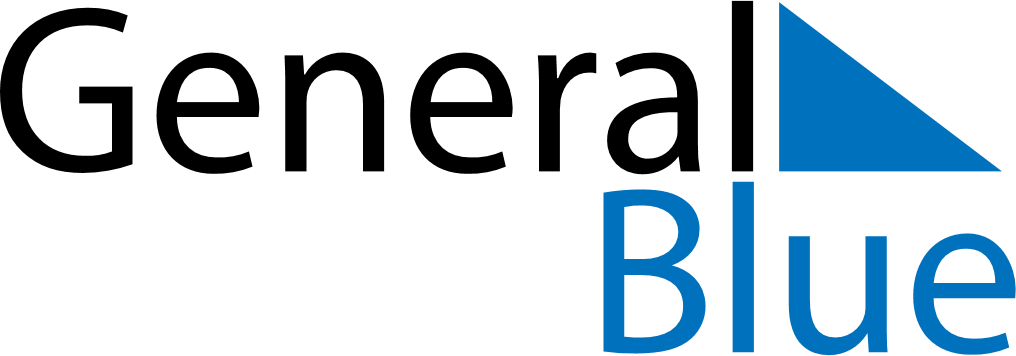 May 2027May 2027May 2027May 2027ArubaArubaArubaSundayMondayTuesdayWednesdayThursdayFridayFridaySaturday1Labour Day23456778Ascension Day910111213141415161718192021212223242526272828293031